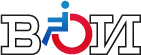 ДАЙДЖЕСТ СМИосновных тем по инвалидностис 13 по 19 июля 2019 г.Москва19 июля 2019 г.С О Д Е Р Ж А Н И Е16.07.2019, «Гудок». «Вокзал для особых пассажиров»https://www.gudok.ru/newspaper/?ID=1470274&archive=2019.07.16Вчера на Казанском вокзале Москвы открылся первый на сети зал ожидания для маломобильных пассажиров нового формата. Он совместил функции зала ожидания и пункта оказания помощи. Предполагается, что подобные залы ожидания появятся и на других вокзалах.Ранее центры оказания помощи маломобильным гражданам и залы ожидания для них были разделены. 
Зал находится в одном из помещений Круглой башни Казанского вокзала, которое ранее пустовало. 

Выбор в пользу Казанского вокзала был сделан благодаря и большому пассажиропотоку, а также высокому спросу на услуги службы помощи для лиц с ограниченными возможностями. За полгода пассажиропоток Казанского вокзала составил 21 млн, что на 5% больше уровня 2018-го. В первом полугодии на вокзале было оформлено более 6 тыс. заявок на оказание помощи маломобильным гражанам. (На других московских вокзалах эти показатели составляют от 50 до 2 тыс. за полгода.) Ежедневно сотрудники службы помощи Казанского вокзала получают более 40 заявок. Они встречают и провожают маломобильных пассажиров, помогают с приобретением билетов и транспортировкой багажа, сопровождают людей до посадки в поезд. Все эти услуги для маломобильных граждан оказываются сотрудниками Центра содействия мобильности ОАО «РЖД» бесплатно, включая посадку в поезд и сопровождение в инвалидном кресле до него. 

Помещение зала ожидания занимает площадь более 50 кв. м. Здесь установлены четыре кресла и два дивана, рассчитанные на двух-трёх человек, телевизор, вендинговый аппарат, выведено табло с расписанием движения поездов, оборудованы душевая и санитарная комнаты, адаптированные для людей с ограниченными возможностями. «Мы открыли на Казанском вокзале зону ожидания нового формата. Она будет функционировать, по сути, как пункт помощи, координируя работу ответственных служб вокзала. Казанский – крупнейший вокзал в России, лидер по количеству обслуженных маломобильных пассажиров, поэтому пилотный проект стартовал именно здесь», – пояснила начальник сектора организации содействия маломобильным группам населения Дирекции железнодорожных вокзалов Мария Левшукова. Человек с ограничеными возможностями может заказать здесь билет, оформить перевозку багажа, услугт камеры хранения. 

В статье 80.1 Федерального закона № 18 «Устав железнодорожного транспорта Российской Федерации» указано, что перевозчик и владелец инфраструктуры должны обеспечить условия доступности для маломобильных пассажиров на объектах железнодорожного транспорта и предоставлять им специальные услуги на вокзалах и в поездах. 

На стойке регистрации в зале круглосуточно дежурит администратор. Он координирует работу службы помощи вокзала. Маломобильный пассажир может заблаговременно подать заявку на оказание помощи по телефону, позвонив в Центр содействия мобильности ОАО «РЖД». Вся вокзальная инфраструктура адаптирована для приёма людей с ограниченными физическими возможностями. 
Всем инвалидам, а это колясочники, люди, вынужденные ходить на костылях, а также люди со слабым слухом и зрением, предоставляются парковки на прилегающей территории. На привокзальной территории обеспечена достаточная ширина проходов на путях движения маломобильных граждан, имеется пространство для разворота кресла-коляски. Вход в здание вокзала со стороны Комсомольской площади расположен на одном уровне с привокзальной площадью, вход со стороны Новорязанской оборудован пандусом, вход со стороны платформ не имеет вертикальных препятствий. Ширина путей движения в коридорах вокзала не менее 2 м, имеется зона разворота кресла-коляски. На выходе к платформам есть доступный проход для пассажиров на креслах-колясках. На платформах имеются предупредительные полосы, тактильные наземные указатели размещены на платформе № 8. 

В будущем такой опыт может быть распространён и на другие вокзалы сети. «Будем изучать работу нашего нового проекта в течение нескольких месяцев и ориентироваться на отзывы маломобильных пассажиров. К следующему году мы сформируем конкретные планы по развитию проекта, в том числе в регионах. Новые зоны ожидания будут открываться прежде всего на крупных вокзалах, где круглосуточно дежурят службы помощи для маломобильных пассажиров», – рассказала Мария Левшукова. 
Заместитель председателя Всероссийского общества инвалидов Олег Рысев положительно оценивает факт открытия зала для маломобильных пассажиров на Казанском вокзале. «В полной мере оценить данный вид сервиса смогут только сами пассажиры с инвалидностью, воспользовавшись услугами, предоставляемыми в этом новом зале, – отметил он. – Отрадно, что компания «РЖД» учитывает потребности инвалидов, и мы надеемся, что этот опыт будет распространён и на других вокзалах страны». 
За три месяца этого года на вокзалах и станциях услуги помощи были оказаны 41 тыс. пассажиров с ограниченными возможностями.Вернуться к оглавлению12.07.2019, Комсомольская правда. В Башкирии открылся VIII Всероссийский фестиваль по спортивному туризму среди инвалидов «Юрюзань-2019»В соревнованиях, которые продлятся до 15 июля, участвуют спортсмены-инвалиды c поражением опорно-двигательного аппарата.12 июля 2019 г. в Салаватском районе Республики Башкортостан, близ поселка Малояз, состоялась торжественное открытие VIII Всероссийского фестиваля по спортивному туризму среди инвалидов c поражением опорно-двигательного аппарата – туриады «Юрюзань-2019».В фестивале, который продолжится до 15 июля, принимают участие 11 команд, состоящих из спортсменов-инвалидов в возрасте от 18 до 60 лет из Башкирии, Татарстана, Крыма, Пермского края, а также из Оренбургской, Челябинской, Тюменской областей. Общее количество спортсменов в этом году составляет свыше 100 человек.В рамках фестиваля проводятся соревнования по спортивному туризму на дистанциях: водная, горная и на средствах передвижения. Участники туриады готовят пищу своими силами на костре, проживают в палаточном лагере, участвуют в соревнованиях и социокультурных мероприятиях.- Основные цели нашего фестиваля - привести людей в спорт, увлечь спортивным туризмом. В ходе подготовки к мероприятиям люди, сами этого не замечая, выходят из вакуума обыденной жизни, становятся более уверенными в себе, приобретают новых друзей, соратников. А после соревнований, как правило, участники стараются найти себя и понять, реализовать в повседневной жизни, - рассказал первый заместитель председателя Всероссийского общества инвалидов, президент Российского спортивного союза инвалидов Флюр Нурлыгаянов.Ставший уже традиционным спортивный Фестиваль в Башкирии проводится с целью привлечения людей с инвалидностью к спортивному туризму как активной форме оздоровления и социальной реабилитации, популяризации и дальнейшего развития в России активных видов спорта для инвалидов с поражением опорно-двигательного аппарата, а также повышения спортивной подготовки участников.Организаторами фестиваля «Юрюзань-2019» являются Всероссийское общество инвалидов (ВОИ) и Российский спортивный союз инвалидов (РССИ) при содействии Министерства труда и социальной защиты Российской Федерации и Федерации спортивного туризма России.14.07.2019, «Тюменская линия». «Областной фестиваль туристов с ограниченными возможностями стартует в Тюмени»https://t-l.ru/266925.htmlОколо 200 человек с ограниченными возможностями здоровья станут участниками открытого областного туристического фестиваля «Робинзонада-2019», который пройдет возле д. Криводаново с 15 по 19 июля.Как сообщила заведующая организационным отделом Тюменской областной организации ВОИ Елена Тюрева, заявки поступили от 25 команд из разных городов и районов региона и команды Свердловской области.«Традиционно в турслет включены чемпионаты и первенства по спортивному туризму, спортивному ориентированию, по рыболовной ловле. Представлять себя команды будут в первом конкурсе «Визитка», его темой стал Год театра. В этом и всех других видах состязаний все приехавшие смогут проявить свои знания, таланты, силу и ловкость. Жюри будет выявлять победителей как в командном, так и в личном зачетах», - рассказала Елена Тюрева.Кроме соревнований организаторы предусмотрели насыщенную досуговую программу с приглашением творческих коллективов Тюмени.Вернуться к оглавлению15.07.2019, «Алтайская правда». «Что изменилось и изменится в Алтайском крае для инвалидов»http://www.ap22.ru/paper/Chto-izmenilos-i-izmenitsya-dlya-invalidov-v-Altayskom-krae.htmlЧто изменилось и изменится для инвалидов в Алтайском крае 12:45, 15 июля 2019г, Общество386 В 2020 году из федерального бюджета Алтайскому краю выделят дополнительные средства на формирование системы комплексной реабилитации инвалидов. Каждый двенадцатый Проект региональной программы находится на согласовании в Минтруде России, – сообщил губернатор Виктор Томенко на заседании краевого Координационного совета по делам инвалидов 11 июля. Глава региона пояснил, что более 70 млн рублей Алтай получит при условии софинансирования программы из краевого бюджета. Это около 7%, или 5 млн рублей в денежном выражении.Деньги пойдут на содействие занятости, трудоустройству и социальной реабилитации инвалидов, а также на формирование доступной среды. Открывая совещание, губернатор напомнил слова президента России о том, что зрелость общества определяется по тому, как оно относится к людям, возможности здоровья которых ограниченны. В Алтайском крае сегодня почти 8% населения имеют инвалидность – это 184 тысячи человек! Более 10 тысяч из них – дети. – «Это значительная часть населения региона, – сказал Виктор Томенко. – Ежедневно инвалидам приходится сталкиваться с различными жизненно важными проблемами, в решении которых необходимы комплексный подход, помощь государства и общественных организаций. Многие вопросы социализации связаны с недостаточным финансированием. Краевые власти стараются решать их привлекая федеральные средства. Если согласование проекта в Минтруде будет пройдено, то мы сможем дополнительно получать оборудование для учреждений, занимающихся проблемами реабилитации, внедрять современные информационные средства, которые помогают людям комфортно жить и общаться».На площадке Координационного совета представители общественных организаций инвалидов обсудили с губернатором наиболее острые вопросы по реабилитации и поддержке людей с ограниченными возможностями. Главе региона рассказали о первых результатах работы Ресурсного центра для инвалидов в Алтайском крае. Проект запустили в октябре прошлого года в пилотном режиме. Сам центр находится в здании Главного бюро медико-социальной экспертизы региона. В нем работают клиентская служба отделения Пенсионного фонда, консультационные пункты регионального отделения Фонда социального страхования, Минсоцзащиты края, управления по труду и занятости населения, а также пункт подбора технических средств реабилитации барнаульского филиала протезно-ортопедического предприятия.  Услуги предоставляют в режиме одного окна. Направление в Ресурсный центр сюда дают сразу после получения статуса инвалида. Идти никуда не надо. В одном месте у разных специалистов люди с ограниченными возможностями здоровья могут получить консультации по предоставлению мер социальной поддержки и социальному обслуживанию. – «Гражданин изучает индивидуальную программу реабилитации, и мы его информируем, в каких учреждениях социального обслуживания по месту жительства он сможет получить эти услуги, – рассказывает министр социальной защиты Алтайского края Наталья Оськина. – Второй важный вопрос касается ежемесячной денежной компенсации за жилищно-коммунальные услуги. Если человек приехал из отдаленного района, то получает в Ресурсном центре памятку о том, куда ему обратиться (с номером телефона), какие документы иметь при себе. В управление соцзащиты обязательно передается информация о вновь признанном инвалиде». Это делается для того, чтобы в форс-мажорных обстоятельствах (если инвалид забыл обратиться или не может добраться до места) специалисты смогли на него выйти, принять документы и назначить положенные ему меры соцподдержки. Раньше, чтобы получить инвалидность, заявителю пришлось бы побегать по ведомствам: отдельно посетить соцзащиту,  управление по труду и занятости, Фонд социального страхования и ПФР. В Ресурсном центре людям с ограниченными возможностями здоровья помогут найти работу. Алтайский край взял на себя обязательства перед Рострудом увеличить численность занятых инвалидов с 10 тысяч (сегодня) до 25 тысяч к 2022 году. – «Специалисты центра консультируют людей, которые прошли медицинское освидетельствование, – говорит заместитель начальника управления Алтайского края по труду и занятости населения Елена Чувашова. – Такие рабочие места созданы в каждом учреждении МСЭ. Ежегодно помощь получают около тысячи инвалидов. Наша первоочередная задача – оказать им психологическую поддержку, а уже потом помочь в решении проблемы с трудоустройством. Через Ресурсный центр мы напрямую работаем с государственным порталом «Работа в России» и с краевым банком вакансий. Это очень удобно. Люди с ограниченными возможностями здоровья могут на месте изучить имеющиеся вакансии и сразу разместить свое резюме на интерактивном портале». По словам председателя краевой общественной организации Всероссийского общества инвалидов Татьяны Сафроновой, с началом работы центра информированность инвалидов значительно повысилась: – Это заметно даже по тому, что нам стали меньше звонить. Стало легче получить индивидуальную программу реабилитации, ориентироваться.  За шесть месяцев текущего года Ресурсный центр предоставил инвалидам более пяти тысяч консультаций. Всего за время работы сюда поступило восемь с лишним тысяч обращений.Вернуться к оглавлению16.07.2019, «Новости Перми». «Администрацию Горнозаводска заставили сделать место парковки для инвалидов»https://permnews.ru/novosti/incidents/2019/07/16/administraciyu_gornozavodska_zastavili_sdelat_mesto_parkovki_dlya_invalidov/Прокуратура Горнозаводского района и представители всероссийского общества инвалидов проверили парковки возле здания администрации еще в октябре 2018 года. Для автомобилистов с инвалидностью стоянок не было.Возле здания мэрии по улице Кирова, 65 отсутствуют место для парковки специальных транспортных средств инвалидов и соответствующие дорожные знаки. 30 октября 2018 года в адрес администрации было внесено представление. До марта 2019 года нарушения не устранили.Прокурор района направил в суд иск с требованием возложить на администрацию Горнозаводска обязанность устранить нарушения. Исковое заявление было удовлетворено.В течение трех месяцев со дня вступления решения суда в законную силу нарушения должны быть устранены. Сейчас возле здания администрации установлен знак парковки инвалидов.                 Вернуться к оглавлению17.07.2019, «Якутия. Инфо». «В окружной администрации обсудили вопросы улучшения транспортного обслуживания маломобильных граждан»http://www.yakutia.info/article/189730                             Сегодня заместитель главы города по социальным вопросам Наталья Степанова провела рабочее совещание о работе службы сопровождения инвалидов в городе Якутске.Во встрече приняли участие руководители структурных подразделений, советник главы Александр Прокопьев, председатель Якутской городской организации Всероссийского общества инвалидов Екатерина Емелина, предприниматель Алексей Яковлев. В числе прочего участники обсудили вопросы о необходимости введения пластиковой карты для регулирования поездок горожан.«Пластиковая карта поможет систематизировать перевозку маломобильных граждан на территории города Якутска, также повлияет на прозрачность и открытость предоставления услуг», - сказала Наталья Степанова.Субсидированные услуги сопровождения людей с ограниченными возможностями действуют в городе с 1 июня. За первый месяц специализированная служба такси выполнила 77 рейсов. В июле, как рассказал индивидуальный предприниматель Алексей Яковлев, за 15 дней воспользовались услугой около пятидесяти человек.Вернуться к оглавлению17.07.2019, «Вся Уфа». «В Уфе прошел праздник под названием «Крылья моей мечты»http://allufa.ru/aktualno/v-ufe-proshel-prazdnik-pod-nazvaniem-krylya-moey-mechty/?utm_source=yxnews&utm_medium=desktopНаравне со здоровыми сверстниками, дети с ограниченными возможностями здоровья играли, участвовали в мастер-классах, танцевали и пели. Это и было целью праздника - интегрировать особенных ребят в общество.
Организатором праздника выступило уфимское отделение «Всероссийского общества инвалидов».
На сцене развернулся концерт с участием народных коллективов и начинающих звёздочек. Но самое приятное ещё впереди. Дети поделились своими пожеланиями на бумаге, и в ближайшем будущем начнут получать соответствующие подарки. 
Праздник оценили, как юные гости, так и их родители.Вернуться к оглавлению18.07.2019, «Якутия.24». «Общественники Алданского района получил республиканские гранты»http://yk24.ru/index/obshhestvo/aldanskie-obshhestvenniki-poluchili-respublikanskie-grantyiТри общественные организации Алданского района стали победителями конкурса на получение субсидий из бюджета республики, передает телеканал «Якутия 24» со ссылкой на районную администрацию.Алданское станичное казачье общество с проектом «Казачий дозор» выиграло 500 тысяч рублей. Организация «Гудейкэн» из села Кутаны получила 489 тысяч рублей с проектом «Сценический эвенкийский костюм для танцевального ансамбля «Биракан». Алданское отделение Всероссийского общества инвалидов получило 194 тысячи рублей на оборудование комнаты сенсорной интеграции.Всего по республике было распределено 18 млн рублей грантов. Список победителей доступен на сайте Минмолсемьи республики.Вернуться к оглавлению18.07.2019, «Орелtimes». «В орловских торговых центрах инвалиды не могут найти лифт»https://oreltimes.ru/news/obshhestvo/v-orlovskih-torgovyh-centrah-invalidy-ne-mogut-najti-lift/В Заводском районе Орла завершила работу группа, которая смотрит, насколько торговые центры и объекты общественного питания доступны для инвалидов.Чиновники совместно с общественниками побывали в ТМК «ГРИНН» на Кромском шоссе, гипермаркете «Европа» на Карачевском шоссе, ТЦ «Континент детства» и ТК «Воскресенский». – Важный недостаток – нет информационных путеводителей. Да, есть пандусы, лифты, но до того же лифта ещё нужно человеку на коляске добраться. А как узнать, где этот лифт находится? Нет такой информации. Ещё одна проблема – туалеты для колясочников в ряде объектов не оборудованы должным образом,  – поделился своими впечатлениями от рейда председатель Орловской областной организации «Всероссийское общество инвалидов» Николай Столяров.Итоги мониторинга всех четырех районов Орла будут подведены в конце сентября этого года.Вернуться к оглавлению18.07.2019, «Агентство социальной информации». «В Прикамье состоится 13 пара-турслет»https://www.asi.org.ru/report/2019/07/18/v-prikame-sostoyalsya-13-j-paraturslet/В паратурслете Пермской краевой организации ВОИ, который прошел в Нытвенском районе с 12 по 14 июля, приняли участие почти 220 человек из 16-ти команд местных организаций. В этом году слет был посвящен Году театра в России.«В этот раз в полку спортсменов прибыло – как новички нынче выступили команды Орджоникидзевскогорайона г. Перми и с. Барда, — поделился председатель Пермской краевой организации ВОИ Надежда Романова. – Но целый ряд команд не смог приехать из-за отказа в поддержке с транспортом со стороны местных властей. Очень жаль, ведь паратурслет — это шанс для людей с инвалидностью поднимать свой спортивный уровень, реализовывать свой творческий потенциал».Первое место в общекомандном зачете заняла команда Чернушинской районной организации, второе – Индустриального района г. Перми, третье – команда г. Александровска.Главный судья соревнований (судья первой категории) Сергей Кузьминых формировал испытания с учетом доступности. В программу соревнований входили виды пешеходного и водного туризма, состязания среди колясочников, стрельба из лука, перетягивание каната, пожарная эстафета, «веселые старты» полевой дартс (броски колец), снайперское троеборье.«Паратурслеты год от года становятся лучше в плане роста спортивного уровня участников, они берут все более высокую творческую планку и появляются на сцене паратурслета новые «звезды»», — считает автор проекта, бессменный руководитель оргкомитета, зампредседателя ПКО ВОИ Элла Фуражкова.Подтверждает ее слова третье призовое место команды Пермской краевой ВОИ на VIII Всероссийской паратуриаде в Башкирии.Вернуться к оглавлению16.07.2019, «Волжская правда». «Стали известны имена волжан – лауреатов городских наград»https://gazeta-vp.ru/stali-izvestny-imena-volzhan-laureatov-gorodskih-nagrad/По давней традиции, в преддверии праздника город чествует самых достойных своих граждан. 12 июля в Волжской городской Думе состоялось заседание комиссии по присуждению городских наград. В этом году за особые заслуги было решено следующее. Звание «Почетный гражданин города Волжского» будет присвоено пенсионеру Геннадию Густомясову; председателю региональной общественной организации социальной защиты и поддержки граждан «Школа социальной активности» Вере Павловне Лазаревой– тренеру «Специализированной детско-юношеской спортивной школы олимпийского резерва № 2» Владимиру Шанкину. Награды «Почётный знак «Герб города Волжского» будут удостоены: технический директор ЗАО «Ремонтная база флота» Дастем Мамилин; главный врач городской клинической больницы № 3 Дмитрий Шипунов. Памятным знаком «Во славу города Волжского» наградят: в номинации «Образование и воспитание» — Волжский политехнический институт (филиал) федерального государственного бюджетного образовательного учреждения высшего образования «Волгоградский государственный технический университет». В номинации «Культура» — Ольгу Кийко, заведующую отделом по филармонической работе муниципального учреждения «Центр культуры и искусства «Октябрь». В номинации «Предпринимательство» — Валерика Баранова, директора ООО «Технология развлечений». В номинации «Промышленность» — Елену Майер, генерального директора ООО «Объединенные Верфи Вега». В номинации «Общественная деятельность» — Волжское городское отделение Волгоградской областной общественной организации ассоциации «Дети военного Сталинграда». В Книгу Почета города Волжского будут внесены имена: художника Леонида Петровича Гоманюка; первого председателя Волжского поселкового Совета исполкома депутатов рабочего поселка на строительстве Сталинградской ГЭС Александра Сидоровича Заболотникова; заместителя председателя Волжского городского Совета ветеранов Волгоградского регионального отделения Всероссийской общественной организации ветеранов (пенсионеров) войны, труда, Вооруженных Сил и правоохранительных органов Галины Степановны Зотовой; члена общественной организации «Школа социальной активности» Надежды Васильевны Ивановой; пенсионера Виктора Николаевича Кудактина; первостроителя Серафима Петровича Кузнецова; журналиста Татьяны Васильевны Рогозиной; Героя Социалистического труда, участника строительства Сталинградской ГЭС Георгия Арсентьевича Рожнова; пенсионера Маргариты Григорьевны Трубиной; председателя первичного отделения № 4 общественной организации «Всероссийское общество инвалидов» Татьяны Ивановны Щербаковой.Вернуться к оглавлению17.07.2019, «Тихвинская неделя». «Последний герой»http://tihvin-news.ru/index.php/4586-poslednij-gerojПроведя сутки один на один с дикой природой, тихвинец победил в проекте "Школа выживания"Наверняка многие помнят, как в начале двухтысячных было популярно реалити-шоу о выживании на диком острове "Последний герой", который вел Бодров-младший... Недолго, но зато в суровых условиях русского севера, вдали от всех благ цивилизации провели недавно тихвинцы, поехав на межрегиональный турслет инвалидов.В деревню, в глушь!В деревушке Пегрема, что находится в Уницкой губе живописного Онежского озера, уже никто не живет. Ближайший населенный пункт находится в пяти километрах по воде. Мобильная связь ловит лишь в одной точке, да и то не всегда. Словом, полное единение с природой и отдых от суеты повседневных будней гарантированы каждому, кто в эту глушь попадет.Наши путешественники добирались до Пегремы 8 часов из Петрозаводска. Причем красиво - на трех репликах старинных парусных кораблей.Добравшись до места, они всю неделю жили в палаточном лагере на берегу озера в жестких походных условиях. А заодно восстановили местный причал (поменяли прогнившие доски на новые, покрасили). Побывали на 37-м симпозиуме по проблемам истории и культуры искусства народов Североевропейского и Уральского регионов, который провел Анатолий Журавлев –истинный патриот этих мест, ученый, исследователь и экскурсовод. Он, кстати, пригласил наших путешественников на экскурсию по созданному им в лесной глуши культурно-историческому маршруту, показал стоянки первобытного человека, рассказал, как верования и ритуалы живших здесь древних саамов, отразились в обычных камнях.Но, пожалуй, главным событием слета стало экстремальное испытание «Один на берегу»...Остров и сокровищаСемеро добровольцев отважились бросить вызов самим себе и провести сутки в гордом одиночестве на необитаемом острове. Им предстояло развести костер, обустроить жилище, приготовить еду, обходясь при этом минимумом вещей, которые еще нужно было выиграть у "вождя индейского племени", Прямого Болта и Всемогущего Шамана. Это нож, веревка, котелок, снасти для удочки, тент, туристский коврик. Кому-то повезло стать обладателем всех этих «сокровищ». Также робинзонам выдали по десять спичек, но использовать желательно было только одну, ведь за каждую последующую снимались баллы, уменьшая тем самым шанс на победу.А чтобы ребята в одиночестве не очень скучали, им предложили найти или сделать из подручных материалов артефакты, которые можно было обменять на какую-то полезную вещь или вкусное лакомство в виде яблока или картошки.Среди бесстрашных робинзонов оказались и тихвинские ребята. Галим Керимовявляется студентом Тихвинского медицинского колледжа. Как волонтер юноша тесно сотрудничает с Ленинградской областной организацией ВОИ. Вот и на слет он отправился, чтобы помогать инвалидам-колясочникам. Однако, не удержался и тоже решил проверить себя в экстремальном испытании. Ведь перед лицом природы равны все.Занять призовое место у молодого человека не получилось. Но шалаш, сделанный им в традициях своего народа (юноша родом из Дагестана) удивил всех членов жюри. А вырезанный из доски нож ушел на вечернем аукционе за рекордные 100 шишек! За это Галим был отмечен специальным призом, как автор самого дорогого, а значит лучшего, артефакта.Знай наших!Тихвинца Олега Иванова можно назвать уже опытным робинзоном: в подобном мероприятии он участвует второй раз. Правда, как признался сам Олег, это не сильно помогло ему, ведь оставаться наедине с природой каждый раз страшно и волнительно. Но именно предыдущий опыт позволил Олегу быстро успокоиться и грамотно разработать план действий.- Я надеялся, что нас высадят на остров днем и будет больше времени для обустройства быта. Но на самом деле до заката солнца я едва успел найти поваленное дерево, соорудить под ним укрытие и развести костер. Благо сухих дров хватало благодаря «бобру Петру», плотина которого находилась по соседству, - рассказывает Олег. - Одинокую карельскую ночь я провел, попивая еловый чаек из малиновых листьев (ягод в этот раз не оказалось). Поспал всего минут десять. Попасть в «объятия Морфея» на более длинный срок я не мог, ведь сухие дрова горят быстро, а наша школа выживания проходила под девизом «не оставляя следов», что подразумевало пользоваться только тем, что дает природа, как, например, уже поваленные деревья.Около четырех часов утра парень вооружился самодельной удочкой и отравился на поиски пищи – есть к тому времени ему ох как хотелось. Ветер поднимал приличную волну и разглядеть поклевку было просто невозможно. Тогда он направился к той самой бобровой плотине, подумав, что поваленные деревья образуют заводь, пригодную для рыбалки.- И я не ошибся: стоило только закинуть снасти, как на крючке оказалась приличная плотвица, которая воспользовалась моими трясущимися от волнения руками и соскользнула в воду, - с юмором вспоминает Олег. - Но рыбное место было найдено и тут, как говориться, понеслось: плотва, окуни и все приличного размера. С полными карманами я поспешил к месту стоянки, где отварил в котелке пару рыбешек, которыми с аппетитом и с чувством непередаваемой гордости за себя позавтракал, любуясь восходом солнца и природой.День только начинался, а у Олега уже были запасы елового чая, еды и дров. И тут он вспомнил школьные навыки резьбы по дереву и решил выстругать ложку, которую впоследствии обменял на соль, а удочку - на пару картошек. Так у тихвинца оказалось все, что нужно для вкуснейшей ухи.- Зверобой и малина росли под ногами, еловый лапник служил теплой и мягкой постелью, дрова были запасены «бобром Петром». А что еще можно желать на необитаемом острове?! – восклицает Олег, воспоминая о сутках, проведенных наедине с природой и самим собой.Жюри оценило основательный хозяйский подход к делу и присудило Олегу первое место!Экстрим на коляскеТихвинский парень победил в проекте "школа выживания", вторым стал Александр Веселов, представлявший республику Карелия, а 3-е место завоевал Андрей Бердюгин из Тюменской области, единственный робинзон, который не побоялся провести сутки на острове, находясь в инвалидной коляске.Все участники получили сертификаты об успешном прохождении морской практики и школы выживания и памятные подарки. Но, главное все же не призы и кубки.- Часто инвалиды сталкиваются с гиперопекой. Нас излишне оберегают родные, друзья, знакомые. Здесь же человек остается один в необычных условиях, должен сам позаботиться о себе и может рассчитывать только на собственные силы. Такой опыт весьма полезен и интересен, - уверен Андрей Бердюгин.Это относится ко всем участникам мероприятия «СВОЯ планета 2019». Ведь для современного человека, привыкшего к мягкой постели, горячей воде, гаджетам и Интернету, оказаться наедине с природой – это вызов, прежде всего, самому себе. А для людей с инвалидностью ютиться в тесной палатке, передвигаться или даже крутить колеса кресло-коляски по неровным лесным тропам с кочками, по камням Карелии тяжелее вдвойне. Но все это ничто по сравнению с яркими эмоциями и впечатлениями, которые подарило очередное авантюрное, экстремальное и захватывающее путешествие.- У меня ушибы, царапины и почти все тело болит, но я счастлив, как ребенок, - признался Дмитрий Горкуша из Сясьстроя после экспедиции. И к этим словам может присоединиться каждый.Вернуться к оглавлению19.07.2019, «Четвертая власть». «Саратовским инвалидам стали чаще выдавать неподходящие им коляски и обувь»http://www.4vsar.ru/news/121474.htmlВ Саратовской области за последние 2 года инвалиды стали активно жаловаться на проблемы с выдачей средств реабилитации. Об этом сегодня, 16 июля, на заседании общественного совета при уполномоченном по правам человека в регионе рассказала глава фрунзенского райотделения «Всероссийского общества инвалидов» Нина Печенова.Уполномоченный по правам человека Татьяна Журик сообщила, что организовала эту встречу, так как все чаще стали поступать жалобы от граждан.«Мы прекрасно знаем, что инвалиду полагается две коляски – одна прогулочная и одна домашняя. С другой стороны, мне гражданин пишет, что ему предоставили две домашних. Ну, что было, то и выдали. Но мы понимаем, что в сельской местности в такой человек на улицу не выедет», - привела она пример.Представитель общественной организации «ВОИ» Нина Печенова подтвердила, что на сложности начали жаловаться не так давно. Граждане с ограниченными возможностями заявляют о выдаче не тех средств реабилитации, которые им прописаны врачами.«Сейчас звонят по средствам реабилитации, по работе нашей фабрики, которая обеспечивает и спецобувью, корсетами, лифами. То есть, что-то происходит. До этого все шло своим чередом - какие выписали спецсредства, такие и выдали. А последние 2 года все меняется. Выписали одну пеленку, а выдали совершенно другую», - заметила Печенова.Татьяна Журик предположила, что это связано с новым порядком выдачи средств реабилитации. Раньше их выдавало минсоцразвития, а теперь региональный Фонд соцстрахования.«Когда у нас передают это от одной структуре к другой, тогда у нас возникают разные организационные моменты», - добавила Журик.Замруководителя регионального Фонда социального страхования Алексей Шумов заявил, что они получили личные дела на 11604 человека с задолженностью перед ними на сумму более 40 млн рублей. Из них больше 35 млн были по средствам реабилитации длительного пользования, свыше 4 млн рублей по средствам ежедневного использования. Шумов заверил, что они стараются в максимально короткие сроки закупать спецсредства, но все организуют только через закупки, поэтому сразу же выдать их инвалидам нельзя по объективным причинам.Вернуться к оглавлению18.07.2019, «ТАСС». «Путин подписал закон о получении инвалидами соцподдержки и госуслуг в электронном виде»https://tass.ru/obschestvo/6678280                            Президент РФ Владимир Путин подписал закон, позволяющий лицам с ограниченными возможностями подавать в профильные органы справки, подтверждающие инвалидность, для получения социальной поддержки и госуслуг в электронном виде. Соответствующий документ опубликован на официальном портале правовой информации, большая часть положений закона вступит в силу 1 июля 2020 года.Согласно тексту документа, ответственным за передачу указанных сведений по запросу уполномоченных органов станет Пенсионный фонд. Предполагается, что данная услуга будет бесплатной. До подписания этого закона предоставление соответствующей документации допускалось только в бумажной форме.Также вносятся изменения, согласно которым принятие органами государственной власти, органами местного самоуправления, иными органами и организациями, предоставляющими государственные или муниципальные услуги, решений о предоставлении инвалидам мер соцподдержки, об оказании им услуг, о реализации иных прав инвалидов осуществляется на основании сведений об инвалидности, содержащихся в федеральном реестре инвалидов.Кроме того, закон уточняет положение о бесплатной парковке для автомобилей инвалидов. Места для них должны выделяться на всех парковках общего пользования, а информация об автомобилях, на которых установлен опознавательный знак "Инвалид", будет вноситься в федеральный реестр инвалидов по заявлению, поданному лично или электронным способом. В результате инвалиды смогут бесплатно парковаться на специальных местах в любом городе независимо от их места жительства.Вернуться к оглавлению15.07.2019, «Федерал пресс». «В Госдуме одобрили идею дополнительного выходного для диспансеризации»http://fedpress.ru/news/77/society/2268014Депутат Госдумы Михаил Терентьев одобрил идею выделять россиянам выходной для диспансеризации. Парламентарий напомнил, что сейчас у каждого работающего жителя страны есть возможность пройти обследование с сохранением зарплаты.«В целом, я поддерживаю инициативу выделить один день каждому работающему для прохождения обследования», – заявил Михаил Терентьев.Диспансеризацию раз в год должны будут проходить россияне старше 40 лет, люди младше этого возраста – раз в три года, пишет Nation News.Как ранее сообщал «ФедералПресс», у россиян может появиться еще один выходной. Сейчас работодатель обязан предоставить людям предпенсионного и пенсионного возраста два выходных.Вернуться к оглавлению14.07.2019, «Призыв31». «Россияне с ОВЗ смогут парковаться бесплатно в любом регионе»https://prizyv31.ru/obshestvo/socialnaya-sfera/3952.html Государственная Дума приняла закон, упрощающий гражданам с ограниченными возможностями здоровья процедуру получения мер социальной поддержки и услуг. Как сообщили на официальном сайте партии «Единая Россия», в нем учтена поправка о праве на бесплатную парковку для людей с ОВЗ во всех регионах страны.По словам координатора партпроекта «Единая страна – доступная среда», заместителя председателя комитета Госдумы по труду, социальной политике и делам ветеранов Михаила Терентьева, благодаря Федеральному реестру будет исключена ситуация, когда человека с инвалидностью, приехавшего из другого города и имеющего право на бесплатную парковку, могут оштрафовать из-за того, что сведений о нём нет в региональном реестре. Кроме того, благодаря принятому закону человек с ОВЗ получит возможность через личный кабинет вносить в реестр сведения о транспорте, на котором он передвигается.«Принятие данного закона позволит в дальнейшем развивать Федеральный реестр людей с инвалидностью для более удобного предоставления им муниципальных и государственных услуг. Сегодня справку, которая подтверждает инвалидность, надо везде носить с собой и показывать при необходимости. Развитие сервиса электронного Федерального реестра инвалидов позволит оказывать государственные услуги и меры социальной поддержки без предоставления бумажных справок. В будущем к этому Федеральному реестру будут присоединены органы государственной власти и органы местного самоуправления», — заключил Терентьев.Отметим, закон вступает в силу с 1 июля 2020 года.С этого дня устанавливается переходный период сроком на шесть месяцев, в течение которого предоставляется возможность подачи заявления для размещения сведений о своём транспортном средстве в Федеральном реестре инвалидов. На этот же срок допускается применение опознавательного знака «Инвалид».Вернуться к оглавлению15.07.2019, ТАСС. «Более 2,8 тыс. семей с детьми-инвалидами в Подмосковье получат дополнительную соцвыплату»https://tass.ru/obschestvo/6664547Свыше 2,8 тыс. семей с детьми-инвалидами из Московской области, у которых среднедушевой доход ниже 1,5 прожиточного минимума, в текущем году получат дополнительную социальную выплату в размере свыше 13 тыс. рублей. Финансовая поддержка предоставляется на приобретение питания и одежды ребенку на период его обучения. Об этом в понедельник сообщила пресс-служба Министерства социального развития региона."Ежегодная выплата в размере 13020 рублей предоставляется семьям, чей среднедушевой доход ниже 1,5 прожиточного минимума, воспитывающих детей-инвалидов, обучающихся в школах, в том числе и на надомной форме обучения <...> До конца года выплата будет предоставлена в общей сложности более 2,8 тыс. семьям с детьми-инвалидами", - говорится в сообщении.Отмечается, что выплата предоставляется на приобретение питания и одежды ребенку на период его обучения. Заявления на предоставление дополнительной финансовой поддержки можно подать в управление социальной защиты населения до 29 ноября текущего года.По словам министра социального развития региона Ирины Фаевской, слова которой приводятся в сообщении, с начала года финансовую поддержку уже получили более 1 тыс. семей."Эта дополнительная мера социальной поддержки детей-инвалидов была введена по поручению губернатора Московской области Андрея Воробьева. В прошлом году выплату получили 2187 семей, на сумму более 28 млн рублей", - процитировали в сообщении Фаевскую.Вернуться к оглавлению15.07.2019, «360tv.ru». «Мэр Нижнего Тагила усадил чиновников в инвалидные коляски»https://360tv.ru/news/obschestvo/mer-nizhnego-tagila-usadil-chinovnikov-v-invalidnye-koljaski/Мэр Нижнего Тагила Владислав Пинаев в сопровождении инвалидов и чиновников проверил доступность городской среды для маломобильных горожан. В инвалидных колясках проехались руководители МУП «Тагилдорстрой» Игорь Васильев и ООО «УБТ-Сервис» Гаджи Абдулов.Доступность улично-дорожной сети и социальных объектов для инвалидов проверили в Нижнем Тагиле по инициативе мэра города. По намеченному пути прошли чиновники, их сопровождали инвалиды-колясочники. В тест-драйве городской среды также приняли участие специалисты управления социальных программ и семейной политики администрации города, руководители «Службы заказчика городского хозяйства» и дорожных служб, сообщил официальный сайт города. Участники похода попытались пройти до здания Пенсионного фонда.«К сожалению, эта попытка закончилась неудачей. Высокие бордюры и большой перепад между проезжей частью и тротуаром стали непреодолимым препятствием для инвалида-колясочника», — констатировал один из участников похода, инвалид-колясочник Максим Зяблицев.Чиновники тоже попробовали проехать участок дороги в инвалидной коляске. Васильев и Абдулов на собственном примере убедились, что без посторонней помощи здесь не обойтись. Мэр поручил в самые короткие сроки обеспечить свободный доступ инвалидам в государственные учреждения, общественно значимые места и к социальным объектам Нижнего Тагила. Пинаев пообещал, что все выявленные недостатки будут устранены.«Подобные объезды станут постоянной практикой, на основе которой будет сформирован комплексный план по устранению проблемных участков и реализации программы „Доступная среда“ в Нижнем Тагиле», — отметил глава города.В Нижнем Тагиле живут 23 513 инвалидов, из них 1335 детей-инвалидов. В городе насчитывается 729 тагильчан с повреждением опорно-двигательного аппарата, из них 328 инвалидов-колясочников.                                   Вернуться к оглавлению15.07.2019, «Рыбинский дневник». «Рыбинские инвалиды-колясочники пожаловались омбудсмена на отсутствие пандусов»http://www.rybinsknote.ru/2019/07/15/rybinskie-invalidy-kolyasochniki-pozhalovalis-ombudsmenu-na-otsutstvie-pandusov/Это блокирует им доступ к жилым домам и объектам социально-культурного назначения, не позволяет беспрепятственно передвигаться.К Сергею Бабуркину обратились жители Рыбинска и Ярославля, инвалиды-колясочники. Основанием для обращений стало отсутствие в жилых домах, где проживают инвалиды, пандусов. В ходе работы с обращениями стало ясно, что мониторинг нужно проводить и в других районах региона. Там были обнаружены проблемы в нормативно-правовом регулировании обеспечения доступной среды для инвалидов-колясочников и в практическом обустройстве пандусов.— Из нормативных правовых актов не в полной мере усматривалось, кто должен нести ответственность за обустройство пандусов: органы местного самоуправления, управляющие компании либо самим жители. Проанализировав нормативную базу, Уполномоченный, в соответствии с законодательством, подготовил и направил в адрес руководства органов местного самоуправления Заключение о необходимых мерах по восстановлению нарушенных прав и свобод граждан, предотвращению подобных нарушений в дальнейшем, — сообщается на официальном сайте Сергея Бабуркина.В Заключении омбудсмена указано, что законодательно обязанность по обеспечению доступа инвалидов, в частности, к общему имуществу многоквартирных домов должна быть возложена именно на органы местного самоуправления. Документ направили в органы местного самоуправления пяти муниципальных районов. Ситуация будет находиться на контроле Сергея Бабуркина. Если реакции не последует, то к вопросу подключат органы прокуратуры.Вернуться к оглавлению16.07.2019, Информационное агентство «RNS». «Роструду предложили передать контроль за ведением реестра инвалидов»https://rns.online/society/Rostrudu-predlozhili-peredat-kontrol-za-vedeniem-reestra-invalidov-2019-07-16/                   Минтруд предложил обязать Федеральную службу по труду и занятости (Роструд) контролировать предоставление информации должностными лицами в Федеральный реестр инвалидов. Соответствующий проект постановления правительства опубликован на федеральном портале проектов нормативных правовых актов.«Проект постановления разработан в целях реализации положений Федерального закона от 6 февраля 2019 г. № 7-ФЗ «О внесении изменений в Кодекс Российской Федерации об административных правонарушениях» (далее - Федеральный закон № 7-ФЗ), предусматривающих наделение Роструда новым полномочие в части осуществления контроля (надзора) за порядком представления уполномоченными должностными лицами сведений в федеральный реестр инвалидов и размещением указанных сведений в данном реестре», — говорится в пояснительной записке.Согласно пояснительной записке, необходимо определить, кто из должностных лиц будет отвечать за своевременность, достоверность и полноту предоставленной информации, которая должна быть включена в Федеральный реестр инвалидов. Также предлагается обязать Пенсионный фонд России (ПФР) – оператора реестра – сообщать в Роструд о нарушениях правил предоставления сведений в реестр. Информацию в Федеральный реестр инвалидов предоставляют Фонд социального страхования России, ПФР, федеральные органы исполнительной власти, исполнительные органы регионов, предоставляющие госуслуги инвалидам, федеральные учреждения медико-социальной экспертизы (МСЭ) и другие организации, участвующие в предоставлении госуслуг людям с ОВЗ.Ранее Совет Федерации одобрил закон, согласно которому госорганы смогут получать сведения из Федерального реестра инвалидов в электронном виде, благодаря чему, в частности, люди с ограниченными возможностями здоровья не должны будут предоставлять справки об инвалидности в бумажном виде.Вернуться к оглавлению17.07.2019, Информационное агентство «РИА новости». «Минтруд проанализирует предложения регионов по реестрам бедных»https://ria.ru/20190717/1556604206.htmlМинтруд проанализирует предложения регионов по ведению региональных реестров граждан с доходами ниже прожиточного минимума и созданию системы мониторинга самозанятого населения, сообщили РИА Новости в министерстве.Согласно сообщению Минтруда, 20 июня 2019 года завершился второй этап проектов по борьбе с бедностью в пилотных регионах. В нем участвуют республики Кабардино-Балкария, Коми, Татарстан, Тыва, Алтайский, Пермский и Приморский края, а также Ивановская, Курганская, Липецкая, Нижегородская, Новгородская и Томская области."В настоящее время проводится работа по обобщению и анализу представленных субъектами Российской Федерации отчетов о результатах II этапа пилотных проектов, которые будут рассмотрены... с участием представителей регионов и научного сообщества с целью подготовки необходимых рекомендаций регионам по повышению эффективности в работе по борьбе с бедностью", - сообщили в Минтруде.В министерстве рассказали, что по итогам второго этапа проектов регионы проанализировали влияние различных мероприятий на повышение доходов населения, подготовили предложения по снижению бедности за счет реализации мер в сфере занятости, здравоохранения и образования.Регионы также подготовили предложения по созданию системы мониторинга самозанятого населения, формированию и ведению региональных реестров граждан с доходами ниже прожиточного минимума, а также по созданию системы мониторинга уровня жизни населения.Участники пилота подготовили предложения по развитию Единой государственной информационной системы социального обеспечения (ЕГИССО) для определения факторов и масштабов бедности, оценили реальный уровень и структуру бедности семей с детьми-инвалидами и семей с инвалидами с детства I группы, выявили основные причины бедности этих семей.Основной акцент в работе по снижению бедности будет сделан на выводе из бедности семей с детьми, подчеркнули в министерстве. Практика показала, что наиболее эффективным механизмом преодоления бедности является социальный контракт, так как он стимулирует людей к активным действиям по улучшению своего материального положения."В приоритетном порядке государственная социальная помощь на основании социального контракта оказывается малообеспеченным семьям с детьми. Таким семьям, наряду с денежными выплатами и натуральной помощью, предоставляются социальные услуги, психологическая и юридическая помощь, содействие в устройстве детей в детские дошкольные учреждения", - добавили в Минтруде.В феврале премьер-министр РФ Дмитрий Медведев призвал подумать о пересмотре подходов к определению уровня бедности, чтобы учитывались расходы семей, а не только доходы. Он также говорил о создании реестр бедных семей в рамках пилотного проекта по снижению бедности.Вернуться к оглавлению17.07.2019, «Парламентская газета». «Ответственность за нарушения НКО решили смягчить»https://www.pnp.ru/economics/otvetstvennost-za-narusheniya-nko-predlozhili-smyagchit.htmlПри первичном выявлении нарушений, допущенных НКО, административный штраф могут заменить на предупреждение. Соответствующий законопроект депутаты Госдумы 17 июля приняли в первом чтении.Авторами законопроекта, предусматривающего возможность замены для некоммерческих организаций административного штрафа на предупреждение, выступили депутаты во главе с Натальей Костенко.Сейчас за одно и то же правонарушение для НКО предусмотрено гораздо более строгое наказание, чем для ИП, отметила зампредседателя Комитета Госдумы по контролю и Регламенту Наталья Костенко.  «За один и тот же проступок большинство нарушений ИП получают сначала предупреждение, а потом уже штрафы. В то время как НКО сразу штрафуют 10-20 тыс. руб.», — привела пример парламентарий.Законопроектом предлагается предусмотреть возможность замены административного штрафа для НКО предупреждением при первичном выявлении нарушений, допущенных НКО, в ходе контрольно-надзорных мероприятий.«В такой ситуации неприменение указанной статьи в отношении некоммерческих организаций (осуществляющих свою деятельность, как правило, на безвозмездной основе) ставит их в неравное положение с коммерческими организациями, которые в отличие от некоммерческих организаций систематически получают прибыль и имеют материальную возможность оплачивать штрафные санкции», — говорится в пояснительной записке к документу.«Таким образом, при совершении одних и тех же правонарушений некоммерческие организации при назначении им административного наказания оказываются в неравном, более ущемлённом положении по сравнению с субъектами малого и среднего предпринимательства», — отмечается в пояснении.Вернуться к оглавлению17.07.2019, ГТРК «Калуга Россия». «Новые методики ухода за пожилыми людьми опробуют в Калуге»http://gtrk-kaluga.ru/news/obschestvo/news-14440Калуга станет пилотной площадкой по созданию системы долговременного ухода за инвалидами и пожилыми людьми. Наш регион планирует в 2020 году принять участие в нацпроекте «Старшее поколение». Его реализацию обсудили на заседании Совета по вопросам попечительства в социальной сфере.Новые методики в уходе за пожилыми людьми опробуют на двух площадках. В эксперименте участвуют Калужский дом-интернат для престарелых и инвалидов, а также центр социального обслуживания населения «Забота». Главная цель будущей системы - обеспечить пожилым людям, которые нуждаются в уходе, полноценное социальное обслуживание как на дому, так и в стационаре. Причем, это не только медицинская помощь, но и организация досуга.Павел Коновалов, министр труда и социальной защиты Калужской области: «Туда войдет не только моторика, не только трудотерапия, но и многие вещи, связанные с компьютерной грамотностью, возможно, интересные туристические поездки для тех, кто может это себе по здоровью позволить. Мы стараемся таким образом, проще говоря, расшевелить человека. Чтобы его жизнь заиграла более яркими красками».Вернуться к оглавлению17.07.2019, «Федерал Пресс». «В Челябинской области работа по трудоустройству молодых инвалидов выйдет на новый уровень»http://fedpress.ru/news/74/society/2270078Ресурсный учебно-методический центр по обучению инвалидов и лиц с ограниченными возможностями здоровья ЧелГУ, министерство образования и науки Челябинской области и главное управление по труду и занятости населения региона договорились о совместной работе по трудоустройству молодёжи с инвалидностью и их сопровождению в период получения профессионального образования.«Сегодня в Челябинской области находят работу всего 23 % людей с инвалидностью трудоспособного возраста, – рассказывает начальник РУМЦ ЧелГУ Дарья Романенкова. – Безусловно, это очень низкий показатель, и государством поставлена задача увеличить его до 50%. В регионе действует целый ряд структур, которые с разной степенью успеха работают над этим вопросом, однако все мы сталкиваемся с формальной сложностью: организуемые мероприятия не входят в региональные программы по содействию занятости граждан, особо нуждающихся в социальной защите и испытывающих трудности в поиске работы. И это несмотря на то, что инклюзивное высшее образование является частью региональной системы образования».Поиску решения была посвящена рабочая встреча представителей РУМЦ ЧелГУ, Минобрнауки Челябинской области, ГУ по труду и занятости населения и Челябинского отделения Всероссийского общества инвалидов.Задача включить эффективные проекты в региональные программы по содействию трудоустройству и сопровождению инвалидов при получении профессионального образования ставится Министерством науки и высшего образования РФ. Само содействие включает две неразрывные части: сопровождение молодых (18-44 лет) инвалидов при получении профессионального образования и их последующее трудоустройство.«В рамках профессиональной ориентации мы предлагаем организовать в ЧелГУ горячую линию по актуальным вопросам, консультационный пункт для абитуриентов и их родителей и провести работу по выявлению образовательных потребностей старшеклассников с инвалидностью, – поясняет Дарья Романенкова. – Меры по сопровождению в получении профобразования включают совместную работу РУМЦ и вузов: например, создание необходимых условий, адаптацию образовательных программ, развитие потенциала педагогических работников и волонтерского движения. Все это мы «проходили» в ЧелГУ, где система инклюзивного образования выстраивалась десятилетиями».Содействие трудоустройству выпускников – не менее масштабное направление работы. Здесь уже речь идет об организации персонифицированного учёта в вузах и передаче соответствующей информации в управление по труду и занятости, индивидуальных консультациях и тренингах, профтестировании и постоянном мониторинге карьеры выпускника.«Как видите, нам есть, что внедрять в работу региональных ведомств, – резюмирует Дарья Романенкова. – К слову, куда эти предложения можно внедрить, мы тоже понимаем: в Челябинской области действует региональная программа по сопровождаемому трудоустройству, когда человеку со сложными нарушениями даётся наставник из числа работников предприятия, которому оплачивают эту работу в течение трёх месяцев. Есть и механизм квотированных рабочих мест – единственный механизм государственного регулирования приёма на работу инвалидов. Но практика показывает, что выпускники вузов очень редко попадают в эти квоты, подбирая работу на «открытом рынке».Собравшиеся обсудили сложности реализации проекта и пришли к выводу о необходимости разработать комплексный план мероприятий с участием всех заинтересованных сторон: ЧелГУ, как ресурсного учебно-методического центра, других вузов Челябинской области, региональных Минобрнауки и управления по труду и занятости. Документ будет регламентировать права и обязанности учреждений и ведомств, например, позволит РУМЦ ЧелГУ проводить информационную и аналитическую работу в вузах региона, а Минобрнауки – инициировать поддержку учебным заведениям на законодательном уровне.Вернуться к оглавлению18.07.2019, «Inkazan.ru». «В Татарстане трудоустроено лишь 33,5 % инвалидов»https://inkazan.ru/news/society/18-07-2019/v-tatarstane-trudoustroeny-lish-33-5-invalidovВ IT-парке завершились образовательные курсы «Web-разработка» и «Компьютерная грамотность» для людей с ограниченными возможностями здоровья. Обучение в проектах было бесплатным, ученики курсов получали базовые знания и навыки в области компьютерной грамотности.По словам директора IT-парка Антона Грачёва, этим проектом IT-парк занялся неспроста, так как в стенах парка есть большое количество компаний, которые занимаются разработкой, и у них есть постоянный устойчивый спрос на разработчиков. Это именно та отрасль, где спрос выше предложения и только растет. Сегодня на презентации выпускных проектов присутствовали и возможные будущие работодатели.Все равно далеко не все выпускники находят работу. Многие ученики даже не всегда доходят до конца. Заканчивают курсы порядка 60-70% из них. А из тех, кто все же закончил курсы, не все хотят трудоустраиваться, многие становятся самозанятыми. По словам Грачева, за три года работы курсов, в среднем трудоустраивались только 30% от тех, кто выпускается. «Ребята вполне способны заниматься IT-разработкой самостоятельно, работать на удаленке, работать из дома и получать заказы из любой точки мира. Единственное ограничение, которое у них может быть — это отсутствие знаний иностранного языка. Возможно, иностранный язык мы как-то подключим, и тогда будет прекрасная возможность», — сказал он.В целом, на сегодняшний день по республике 88 тысяч людей трудоспособного возраста, но с инвалидностью, 27 тысяч из них работают. «Это достаточно высокий процент 33,5%. Среди субъектов Российской Федерации — это рядовые позиции», — заявила министр труда, занятости и социальной защиты РТ Эльмира Зарипова.По данным центра занятости Нижегородской области, в первом полугодии 2019 года уровень трудоустройства людей с инвалидностью в регионе составил почти 78%.Ежегодно в республике трудоустраиваются порядка 10 тысяч людей с ограниченными возможностями. Еще в феврале этого года в рамках проекта «Добрая Казань» представители городской власти и общественных организаций заявляли, что трудоустраиваться инвалидам достаточно сложно. Этой категории граждан не всегда хватает рабочих мест, а работодатели неохотно принимают их на работу.Сегодня в республике 35 образовательных организаций, которые готовы принимать людей с инвалидностью и давать им профессиональное образование.«Если в среднем поиск работы через службу занятости составляет чуть более 4,5 месяцев, то примерно такой же период для людей с ограниченными возможностями. Раньше он был несколько больше. Если просто безработный искал работу в течение 5-ти месяцев, то для человека с инвалидностью этот период растягивался до 10 месяцев», — сказала министр труда.Вернуться к оглавлению14.07.2019, газета "Марийская правда" (Республика Марий Эл). «В Йошкар-Оле открылась III Всероссийская летняя Спартакиада инвалидов»https://www.marpravda.ru/news/vsja-respyblika/v-yoshkar-ole-otkrylas-iii-vserossiyskaya-letnyaya-spartakiada-invalidov/Сегодня, 14 июля, в Йошкар-Оле открылись финальные соревнования III Всероссийской летней Спартакиады инвалидов – масштабного фестиваля спорта людей с безграничными возможностями из 65 регионов России.Торжественная церемония прошла на центральной арене Ледового дворца «Марий Эл». С уверенностью можно сказать, что по красоте, зрелищности, накалу и эмоциям, которыми то бурлил, то, затаив дыхание, унимал в себе зал, подобных церемоний не было ни в Йошкар-Оле, ни в любой из столиц предыдущих спартакиад.В церемонии открытия фестиваля приняли участие Глава Марий Эл Александр Евстифеев, заместитель министра спорта РФ Марина Томилова, помощник полпреда Президента России в Приволжском федеральном округе Владимир Колчин и заместитель председателя Комитета Совета Федерации по международным делам, президент Паралимпийского комитета России Владимир Лукин.- Поздравляю вас с началом праздника спорта, торжества соревновательного мастерства и силы духа, - со сцены обратился к зрителям Глава Марий Эл. - Впервые на марийской земле проводится столь масштабное спортивное мероприятие. Руководство Республики Марий Эл выражает глубокую признательность Правительству и Министерству спорта Российской Федерации за оказанное доверие.Обращаясь к участникам, Александр Евстифеев сказал:- Уверен, каждый из вас стремится к высоким результатам, мечтает стать паралимпийцем и защищать честь российского флага на международной арене. Президент Российской Федерации Владимир Владимирович Путин, обращаясь к паралимпийской сборной, подчеркнул: «Вы заражаете людей своей целеустремленностью, оптимизмом личным примером доказываете, что сила духа и веры в себя способны преодолеть любые трудности и любые обстоятельства, что для стремления к действию, быть полезными своим близким, обществу, своей родине, не существует преград».Глава региона отметил, что в Марий Эл уделяется большое внимание развитию спорта, реализуется федеральный проект «Спорт - норма жизни» национального проекта «Демография», развивается спортивная инфраструктура и с каждым годом увеличивается количество жителей, которые систематически занимаются физкультурой и спортом и граждан с безграничными возможностями здоровья.Праздник открыли танцы в национальных костюмах и мелодии на традиционных музыкальных инструментах народа мари – тумыре (двухстороннем барабане) и шувыре (волынке).Под громкие аплодисменты заслуженный тренер Марий Эл Юрий Кудрявцев, спортсмены – победители международных и всероссийских состязаний Сергей Мухлыгин, Кирилл Печенин и Алена Романова вынесли флаг Спартакиады, а после прозвучал гимн Российской Федерации. С улыбками на лицах зрительный зал наблюдал за концертными номерами: боксеры, футболисты, волейболисты, хоккеисты и другие спортсмены приняли участие в танцевальной программе.Особенный подарок республика подготовила для каждого участника – танец от юных гимнасток. Артисты и люди с ограниченными возможностями исполнили трогательную песню, которая стала символом единения всех особенных детей. В завершении взмыли вверх 400 звезд и 6000 воздушных шаров, чтобы каждый участник мог загадать желание. «В добрый путь, Спартакиада», - заявили ребята, готовые к большому старту и новым победам.Марина Томилова оценила организацию церемония открытия на «10 с плюсом».- Блестящая подготовка! - сказала замминистра спорта России. – В Йошкар-Олу приехало много людей, и никто не сказал, чтобы их что-то тревожило. Республика подготовилась действительно сильно. Мы проводим много мероприятий, но такого уровня не встречали. Думаю, за эти дни все жители Марий Эл проникнутся большой значимостью Всероссийской Спартакиады инвалидов.Владимир Лукин, в свою очередь, заметил, что хозяева соревнований, организаторы приложили много сил, чтобы подарить гостям праздник:- Организовать такое крупное, многоплановое, многослойное действо, которое мы сейчас с вами видели - очень трудное дело. Признаюсь, после Паралимпиады 2014 года в Сочи ничего похожего я не встречал! Понимаю, что это плод огромных усилий, репетиций, огромных включений - и организационных, и моральных, и материальных. Поэтому я должен сказать, что это большой успех республики. И об этом я скажу на всех уровнях в Москве. Это должно быть вписано республике в актив.В заключении церемонии открытия и общения с журналистами, Глава Марий Эл воздержался от оценки и выразил слова благодарности всем командам 65 субъектов, которые приехали в Йошкар-Олу.- Надеюсь, что и сегодня, и все последующие дни нам удастся всё выдержать, решить все организационные вопросы, чтобы собственно сами спортивные соревнования прошли на достойном уровне. Всё-таки мы имеем нацеленность на результат и с точки зрения отдельного спортсмена, и всей команды, - отметил Александр Евстифеев.лава республики добавил, что в эти дни было очень много желающих приехать в Марий Эл, и это прозвучало комплиментом, добавив, что расслабляться, тем не менее, организаторам рано.- Не секрет, что на завтра я назначил заседание оргкомитета, чтобы решить все вопросы, которые сохраняют свою актуальность, поскольку вторник – уже экватор спартакиады, - отметил Глава. - А сказанное Мариной Владимировной и Владимиром Петровичем - сказано авансом. Наша задача - выдержать до последней минуты и продемонстрировать возможности республики и любовь республики к спорту.Вернуться к оглавлению17.07.2019, "Вечерний Челябинск ". «Южноуральский курорт запустил программу для детей-инвалидов»https://vecherka.su/articles/news/145797/Один из самых популярных южноуральских курортов, «Солнечная долина», принял участие в в проекте социальной направленности. На его территории принимают детей с особенностями развития: страдающих аутизмом и ДЦП, а также с нарушениями зрения и слуха.Специальные инструкторы, задействованные в программе «Лыжи мечты – горы равных возможностей», проводят занятия с детьми. Дети в течение недели проживают в лагере «Звездный дождь». Там они проходят социализацию и адаптацию под присмотром воспитателей. За это время они успевают научиться кататься на роликах, отправляются в туристический поход в район Черной скалы. Помимо этого им дают возможность оздоровиться в клубе-отеле «Золотой пляж». Вся эта программа тем более важна для детей-инвалидов, поскольку они теперь могут полноценно отдохнуть, не выезжая с территории региона.Помимо этого «Солнечная долина» принимает и детей, серьезно увлекающихся спортом. На территорию курорта регулярно приезжают члены детских и юношеских спортивных команд области по самым разным видам спорта: хоккей, водное поло, фристайл, баскетбол. В августе «Солнечная долина» примет в гости большой кулинарный фестиваль, а в конце сентября там пройдут сразу два мероприятия – гонки на квадроциклах и семейный веломарафон.Вернуться к оглавлению17.07.2019, "Агентство социальной информации". «В Кондинском  район ХМАО прошел инклюзивный турслет»https://www.asi.org.ru/news/2019/07/18/kondinskij-rajon-hmao-turslet/Туристический слет «На волне здоровья» проходит уже третий год подряд. Его организуют общественная организация многодетных семей Кондинского района «София» и Кондинская районная общественная организация Всероссийского общества инвалидов.В поселке городского типа Междуреченский, возле базы отдыха «Смолокурка» на берегу реки Конда встретились команды из Междуреченского и соседних сел: Мортки, Куминского, Леушей, Лугового, Кондинского. Провести эстафету помогли волонтеры из местной молодежи.Казаки из общества «Станица Кондинская» накормили участников слета ухой, а педагоги семейно-досугового клуба «Брусничка» и Центра дополнительного образования провели занятия с детьми и мастер-классы по изготовлению сувениров. «В таких совместных мероприятиях важно, что дружат общественники, что дети общаются с людьми, имеющими инвалидность. У нас много совместных мероприятий с обществом инвалидов. Мы высаживаем цветы, проводим благотворительные акции и спортивные состязания», — говорит сотрудник общественной организации многодетных семей «София»Анна Вискунова.Вернуться к оглавлению18.07.2019, Официальный сайт Приморского края. «Primorsky.ru». «Дети с ограниченными возможностями получили бесплатные путевки в летний лагерь Приморья»https://primorsky.ru/news/163188/Юные приморцы с ограниченными возможностями здоровья могут отдохнуть в летних лагерях. Путевки для них приобретаются за счет краевого бюджета.Так, впервые 38 воспитанников коррекционной школы-интерната Владивостока отправились на отдых в детский лагерь «Жемчужина» в Большом Камне. Нынешняя смена – спортивная.«Воспитанники интерната, имеющие инвалидность по слуху, получили возможность не просто отдохнуть. Подростки ежедневно тренируются на свежем морском воздухе, отрабатывают приемы тхэквондо. В этом виде спорта наша команда показывает хорошие результаты на разного уровня соревнованиях, в том числе на первенстве России», – отмечает директор КШИ Лариса Новикова.Как сообщили в департаменте труда и социального развития Приморского края, выкуплены также путевки в детский оздоровительный лагерь «Шепалово». Здесь ежегодно вместе с родителями отдыхают дети, страдающие тяжелыми заболеваниями. В этом году смена начнется в середине августа.Аутизм, синдром Дауна, ДЦП и другие серьезные нарушения развития не оставляют детям шансов на самостоятельный отдых в обычном загородном лагере. Особенные реабилитационные методики, постоянное медицинское наблюдение, а главное – родители рядом. Это отличает реабилитационную смену на морском берегу у поселка Врангель.По словам и.о. директора департамента Светланы Красицкой, в вопросах организации оздоровительных смен для детей с особенностями в развитии ведомство сотрудничает с Приморским отделением Всероссийского общества инвалидов.«За счет краевого бюджета приобретаются детские путевки. Общественная организация находит возможность компенсировать родителям часть затрат на проживание рядом с детьми», – комментирует она.Еще одна «особенная» смена продолжается в палаточном лагере в бухте Лашкевича под Находкой. «Солнечный остров» уже 19-е лето приглашает на отдых воспитанников Екатериновского дома-интерната.Всего  в загородных лагерях по бесплатным путевкам уже отдохнули почти 4 тысячи школьников. На оздоровительные смены в августе заедут еще 800 подростков из семей, стоящих на учете в органах соцзащиты. А осенью подопечных соцзащиты ждут в санаторных оздоровительных лагерях круглогодичного действия.Кроме того, 2 тысячи детей, нуждающихся в поддержке государства, проводят лето в социально-реабилитационных центрах Приморского края.На приобретение путевок для детей из малоимущих семей в этом году предусмотрели почти 76 миллионов рублей.«Семьям с низким достатком сложно отправить ребенка в лагерь без существенного ущерба для семейного бюджета. В этом вопросе на помощь приходит государство. Финансово поддержать таких родителей – задача национального проекта “Демография”, к реализации которого мы приступили в этом году», – напоминает Светлана Красицкая.Вернуться к оглавлению17.07.2019, «Уфа.Комсомольская правда». «Глава Минздава Башкирии отреагировал на видео с карабкающимся по лестнице блогером»https://www.ufa.kp.ru/online/news/3542357/?utm_source=yxnews&utm_medium=desktopМинистр Здравоохранения Башкирии Максим Забелин отреагировал на видео с карабкающимся по лестнице поликлиники блогером. Напомним, оставшийся без ног после обрушения казармы в Омске Рустам Набиев на днях опубликовал видеозапись, на которой он пытается попасть в поликлинику на улице Авроры 5/2 в Уфе. По пандусу парень заехать не смог, и ему пришлось самостоятельно подниматься и тащить за собой кресло.– Вопрос доступной среды - то наследство, которое досталось нам вместе со зданиями, построенными без учета особенностей людей с ограниченными возможностями. Одномоментно заменить или сделать пандусы, лифты во всех больницах и поликлиниках нет возможности, – написал на своей странице в соцсети Максим Забелин. – Но среда должна быть доступной! Это справедливое замечание. Наша задача - решать ее теми средствами и возможностями, которыми мы располагаем.Чиновник также отметил, что в филиале 46-й поликлиники невозможно установить пандус в принципе – такое мнение выразили проектировщики. Но зато, по словам Забелина, в медучреждении работает кнопка вызоваперсонала, хотя сам Рустам Набиев отметил в начале видео, что никакой кнопки нет.– Будем решать вопрос с возможностью установки подъемника или реконструкции, – добавил глава Минздрава.Еще одной проблемой Забелин считает неслаженную организационную работу и человеческий фактора. Чиновник обратился к главврачам с просьбой проверить здания медучреждений на соответствие требованиям доступной среды.Вернуться к оглавлению16.07.2019, «Байкал 24». «Инвалидам оказывают дополнительную помощь в затопленных зонах Иркутской области»https://baikal24.ru/text/16-07-2019/083/Координатор проекта «Единая страна – доступная среда» Ирина Синцова координирует работу по отдельным сложным случаям, в которых оказались инвалиды в зоне наводнения. Также при поддержке координатора согласовано оказание благотворительной помощи семьям инвалидов и детям-инвалидам, значительно пострадавшим от стихийного бедствия. 

– После селекторного совещания с администрациями затопленных районов, которое прошло 29 июня под руководством председателя ЗС Сергея Сокола, у меня была встреча с руководством «Главного бюро медико-социальной экспертизы по Иркутской области» и мы договорились о взаимодействии. С 4 по 7 июля специалисты МСЭ непосредственно работали на местах. Это Тулун, село Заречное и поселок Соляная в Тайшетском районе, поселок Октябрьский в Чунском районе. По состоянию на вечер воскресенья, выявлено порядка 100 семей, у которых полностью утрачены документы. Половине из них документы уже восстановлены. Еще десяти семьям оказана адресная материальная помощь. В общей сложности это несколько десятков тысяч рублей, которые пожертвовали дарители. Многие из них не готовы публично заявлять о помощи. Главное условие, чтобы помощь пришла действительно нуждающимся на конкретное дело. Мы это условие строго выполняем, – рассказала Ирина Синцова.

По словам руководителя «Главного бюро медико-социальной экспертизы по Иркутской области» Натальи Рыбченко, в зоне наводнения выявлено около 2162 человек с инвалидностью. Почти все они нуждаются в психологической поддержке, в сопровождении дальнейших действий, у некоторых отсутствует прописка по фактическому проживанию. На 16 июля выявлено порядка 50 человек, которым необходимо оформить инвалидность. Еще четверым требуются новые паспорта реабилитации.

Как отметила Ирина Синцова, на этой неделе будет составлен более полный адресный список семей, которым необходимо помочь и благотворительные пожертвования будут перечислены.Вернуться к оглавлению16.07.2019, «Аргументы и факты». «В Волгограде чиновники ребенку-инвалиду не купили специальный телефон»http://www.vlg.aif.ru/society/v_volgograde_rebenku-invalidu_chinovniki_ne_kupili_specialnyy_telefon                  Региональный комитет соцзащиты обязали выдать 13-летней девочке-инвалиду из Волгограда, имеющей проблемы со зрением, мобильный телефон с речевым выходом.Как сообщает пресс-служба областной прокуратуры, девочка должна была получить телефон согласно индивидуальной программе реабилитации, однако, несмотря на неоднократные обращения родителей, чиновники так и не выдали ей специальный мобильный. Поэтому отец школьницы обратился в прокуратуру Тракторозаводского района, а та в свою очередь в суд. Последний встал на сторону ребенка и обязал региональный комитет социальной защиты населения обеспечить девочку телефоном в течение месяца.Вернуться к оглавлению17.07.2019, «56orb.ru». «Единственный в Орске завод, где работают инвалиды по зрению, хотят ликвидировать»https://56orb.ru/news/economy/17-07-2019/edinstvennyy-v-orske-zavod-gde-rabotali-invalidy-po-zreniyu-hotyat-likvidirovatОрское Учебно-производственное предприятие «Урал» Всероссийского общества слепых инициировало процедуру собственного банкротства.Предприятие "Урал", созданное в 1972 году - одно из старейших в Приволжско-Уральском макрорегионе, где работали инвалиды по зрению. Учредитель и единственный собственник завода - Всероссийское общество слепых."Урал" выпускал различную электротехническую продукцию, собираемую руками слабовидящих работников - выключатели, розетки, электрокабели и т.д. Причём до 2016 года ситуация на производстве была неплохой. «На заводе работало порядка 150 человек - инвалидов по зрению, а всего численность персонала превышала две сотни сотрудников. Платили неплохую зарплату, и для слабовидящих это было хорошим подспорьем к пенсии», - рассказала журналистам 56orb.ru председатель орской организации общества слепых Екатерина Жульева.Слова председателя подтверждают и данные финансовых отчётов. В 2015 году УПП "Урал" получил выручку более чем на 24 миллиона рублей, а чиста прибыль составила 4 млн. 800 тысяч рублей.Однако уже в 2016-м выручка упала в пять раз, до 4 млн. 676 тыс. рублей, принеся предприятию убытки на 2,2 млн. Год 2017-й стал ещё хуже, уронив выручку ещё вдвое и прибавив почти полтора миллиона убытков. В итоге к концу 2018 года "Урал" накопил неоплаченных долгов на сумму в 5,5 миллионов.Среди тех, кому задолжало предприятие - ПАО "Орскнефтеоргсинтез"; через него "Урал" получал энергию по контрактам на энероснабжение. Задолженность есть и по налогам, и перед прочими контрагентами. И как итог этого долгового прессинга - заявление о собственной финансовой несостоятельности.- Последнее время с УПП уволились почти все, один сторож остался. А ведь это - единственное в Орске предприятие, которое давало работу инвалидам по зрению. Сейчас вот закроют его совсем - куда люди пойдут? - сокрушается Жульева.Связаться с руководством завода 56orb.ru не удалось - телефоны приёмной директора отключены. Эксперты же, близкие к теме, объяснили - завод просто потерял покупателей, его продукция оказалась неконкурентоспособной. Сказалось и разрушение производственных цепочек - так, например, "Урал" поставлял кабели и вилки включения на Орский завод холодильников, но сегодня это предприятие тоже обанкрочено и распродаётся кредиторами. Найти же новые рынки сбыта руководству УПП не удалось. Более того, как следует из открытых данных, "Урал" последние годы не заключал ни одного госконтракта на поставку продукции госкомпаниям или корпорациям с государственным участием. Внятного ответа, почему за рынки и сбыт не боролись, хотя и имели налоговые преференции от государства журналисты нашего издания так и не получили.Как бы там ни было, но сегодня полторы сотни инвалидов по зрению, проживающих в Орске и окрестностях, остались один на один только со своей скудной пенсией. Найти какую-то подработку практически невозможно. Впрочем, тут и зрячим-то проблема трудоустроится - до слабовидящих ли?             Вернуться к оглавлению17.07.2019, «Российская газета». «Пандус раздора»https://rg.ru/2019/07/17/reg-cfo/zhiteli-kostromskoj-mnogoetazhki-vosstali-protiv-invalida-koliasochnika.htmlЖители костромской многоэтажки восстали против инвалида-колясочника Игоря Жулева. Установленный пандус с электроподъемником "создает им неудобства". А за его обслуживание они категорически не хотят платить менее 20 рублей в месяц с квартиры.Перед входом в зал судебного заседания в Свердловском суде Костромы собралась толпа - человек тридцать. Все эти люди - жители одной пятиэтажки из поселка Нового - ответчики по беспрецедентному делу, связанному с установкой в доме реабилитационного оборудования для инвалида-колясочника Игоря Жулева. О печальной истории ветерана, потерявшего способность ходить в результате военной контузии в Афганистане, неоднократно писала "РГ".В течение многих лет ветеран, прикованный к инвалидному креслу, добивался права на доступную среду. Сначала Жулев обратился в ТСЖ. Однако на общем собрании 89 процентов жителей дома траты на пандус не одобрили. Затем в течение почти четырех лет запертый в четырех стенах инвалид писал обращения властям. Но получал лишь отписки.От постоянного поднятия тяжестей у жены Игоря Татьяны начались проблемы со спиной. Ей стало сложно спускать по лестнице больного мужа и его 90-килограммовую коляску. Отчаявшись получить право на свободный выезд из дома, Игорь обратился в суд, который в конце 2017 года обязал мэрию за бюджетный счет установить пандус в подъезде его многоэтажки.Через год электроподъемник стоимостью около полумиллиона рублей установили, и комиссия приняла его в эксплуатацию.В 2018 году Игорь Жулев стал первым в регионе колясочником, сумевшим добиться создания в многоквартирном доме "безбарьерной среды". Впервые за много лет благодаря подъемнику и пандусу он начал самостоятельно выбираться из дома - в магазин, аптеку, на прогулки…Однако радость от победы оказалась недолгой. Увидев новый подъемник, соседи инвалида заявили, что конструкция им не нравится. Принимать платформу на баланс дома они отказались.- Из-за этого пандуса разбомбили колясочную. У нас внизу стояли велосипеды. А теперь нам пришлось увезти их в гараж, - выразила недовольство многодетная мать Марина Орешникова.Переговоры между мэрией и жильцами о передаче оборудования на баланс дома зашли в тупик. Тогда муниципальное управление имущественных и земельных отношений обратилось в суд с требованием признать наклонную платформу для перемещения инвалидов общим имуществом дома.Накануне суда на дверях дома появилось объявление, подписанное председателем Совета дома Светланой Колодкиной. В нем жильцов дома призывают принять активное участие в судебном заседании: "…Тариф на содержание дома будет составлять 20 рублей 99 копеек с квадратного метра. Не будьте равнодушными. Платить придется всем".В суд пришло около трех десятков жителей дома. Все они, как один, выступили против признания платформы для инвалидов общедомовым имуществом."У нас шесть подъездов, 80 квартир, а пользуется подъемником всего один человек! Обслуживание платформы будет стоить 40 тысяч рублей в месяц. Почему жители должны за это платить по 500 рублей из своей пенсии? Инвалиду тяжело, но администрация столкнула нас лбами. Почему сделали самую дорогую платформу? Пусть за это платят не жильцы, а соцстрах", - возмущались ответчики.Представитель мэрии пояснил, что дорогую электроплатформу вместо рельсов пришлось поставить из соображений безопасности: уровень наклона лестничного марша в доме, где живет колясочник, оказался выше нормы. Однако это объяснение утонуло в общем хоре негодования жителей, пришедших в суд на своих ногах.Возмущение "навязанной им финансовой обузой" оказалось настолько сильным, что жильцы, ничуть не стесняясь присутствия посторонних, начали открыто обсуждать, что будет, когда их сосед-инвалид умрет."Когда необходимость в платформе отпадет, мы решим ее демонтировать. А для этого надо согласие 100 процентов собственников. Но многие проживают в других городах. Мы их никогда не найдем! И останемся навсегда с этой платформой, а тариф будет только расти", - вслух размышляли ответчики.Представители городского управления ЖКХ и службы муниципального заказа Юлия Женодарева и Людмила Барышникова возразили, что озвученные жильцами расчеты о стоимости обслуживания платформы сильно преувеличены.- Площадь дома составляет 6350 квадратных метров. Стоимость страхования - 1500 рублей в год, обслуживание - 1600 рублей в месяц. По муниципальному контракту платформа будет вам обходиться в 1724 рубля - то есть по 27 копеек с квадратного метра. Это в среднем 16 рублей с квартиры. Не знаю, сознательно вас ввели в заблуждение или нет, но ни о каких 40 тысячах рублей в месяц речи нет, - представила расчеты представитель мэрии.Однако кипящих возмущением жителей приведенные цифры не убедили.- Когда гарантийный срок пройдет, все будет дороже! Мы за неудобство будем платить! У Жулева есть пенсия по инвалидности, вот пусть с нее и платит. А еще пандус, его красить надо, - запротестовали жители "проблемного" подъезда.Они громко упрекали коммунальщиков в том, что те, установив платформу, "не учли морального аспекта":"Я испытываю неудобство! Почему я должна стоять с ребенком, сумками и ждать, пока он съедет?" - громко возмущалась одна из молодых матерей.Представитель мэрии пытался объяснить, что жители неправильно трактуют закон: хотя инвалид, живущий на первом этаже, не страдает от протечек крыши, он законопослушно платит за капремонт, чтобы обеспечить комфорт жителям верхнего этажа. То же самое и с пандусом. В этом вся суть солидарного обслуживания общего имущества многоквартирного дома. Однако и этот довод ответчиков не убедил.Соседи заявили судье, что "платить за инвалида" все равно не хотят. После получения иска они инициировали общее собрание жильцов. На нем избрали нового председателя, который не имеет полномочий подписывать документы о приемке подъемника в состав общего имущества дома. В мэрии пояснили, что в таком случае им придется подавать иск не к председателю, а к каждому из собственников жилья в скандальной пятиэтажке.Из здания суда я вышла с тяжелым чувством. Перед глазами долго стоял образ молодой женщины, на глазах у собственных детей ругающей инвалида за то, что тот слишком медленно спускается по "своему" пандусу. Как и соседям, ей не жаль потратить три часа в суде, чтобы сберечь 16 рублей в коммунальной платежке. Она красива, уверена в себе, экономна. И искренне убеждена в том, что никогда не будет старой и больной…Петр Тараканов, судебный представитель администрации города Костромы:- Если оборудование установлено не за счет жильцов, то для его постановки на баланс их согласия не надо. В многоквартирном доме все собственники должны вносить плату за содержание общего имущества, в том числе за лестницы, например. Инвалид, проживающий на первом этаже, также платит за содержание лестничных пролетов, хотя воспользоваться ими не может.Светлана Колодкина, бывший председатель совета многоквартирного дома:- Администрация города хочет, чтобы я приняла этот подъемник по акту приема-передачи. Но девятого апреля мои полномочия истекли, а 27 апреля жильцы избрали нового председателя и новый состав совета дома. Этой платформой пользуется один инвалид, другим она не нужна.Наталья Савина, пресс-секретарь Костромского регионального фонда социального страхования:- Инвалид имеет право на получение за счет средств федерального бюджета технических средств реабилитации и услуг, включенных в федеральный перечень, утвержденный распоряжением правительства РФ №2347-р от 30 декабря 2005 года. Электрическая подъемная платформа в этот перечень не входит. Для обеспечения инвалида подъемной платформой необходимо включение дома в программу "Доступная среда".Вернуться к оглавлению18.07.2019, «Интерфакс». «Суд обязал курский интернат устранить нарушения прав детей-инвалидов»http://www.interfax-russia.ru/Center/news.asp?sec=1671&id=1048059Курская прокуратура выявила несоответствия требованиям безбарьерности для инвалидов в детском доме-интернате для умственно-отсталых детей в Беловском районе, сообщает прокуратура области.В ходе проверки было установлено, что на пешеходных дорожках и тротуарах дома-интерната имелись ямы, выбоины и зазоры на общей площади более 2,5 тыс. кв. м.В связи с этим возможность передвижения для инвалидов-колясочников по территории учреждения была затруднена. Также прокуратура не исключила возможность получения травм во время передвижения по территории учреждения.По итогам выявленных нарушений в суд было направлено исковое заявление.Беловский суд удовлетворил требования прокурора и обязал руководство учреждения устранить нарушение прав инвалидов.Вернуться к оглавлению15.07.2019, «Марийская правда» (Республика Марий Эл). «На Всероссийской Спартакиаде инвалидов в Марий Эл презентовали экзоскелет»https://www.marpravda.ru/news/vsja-respyblika/na-vserossiyskoy-spartakiade-v-mariy-el-prezentovali-osobyy-ekzoskelet/Участникам Всероссийской Спартакиады инвалидов продемонстрирован экзоскелет - разработка ученых Поволжского технологического госуниверситета и специалистов Волжского электромеханического завода. Разработка предназначена для реабилитации тяжелобольных инвалидов. Серийное производство этих экзоскелетов ожидается уже в 2020 году.Опытный образец изделия в эти дни представлен на выставке в Ледовом дворце «Марий Эл» - центральной спортивной арене и месте проведения III Всероссийской летней Спартакиады инвалидов, которая проходит в Йошкар-Оле с 12 по 20 июля.- Этот экзоскелет медицинского назначения для реабилитации тяжёлых неходячих больных инвалидов, - рассказал «Марийской правде» Дмитрий Иванов, проректор по научной работе ПГТУ. - Проект разрабатывался силами Поволжского технологического государственного университета и Институт Санкт-Петербурга. Основным заказчиком проекта по правительственному постановлению № 218 является «Волжский электромеханический завод», на котором будет осуществлён запуск серийного производства.От ПГТУ этот проект выдвинут на государственную премию Республики Марий Эл.- Разработка проекта велась несколько лет, - добавил Дмитрий Иванов. - В частности, вопросы высокоточных лёгких механизмов для этого экзоскелета разрабатывались 2-3 года назад, а когда появились серьезные разработки было принято решение найти индустриального партнера и вывести эту разработку в серийное производство.Вчера, 14 июля, прошла демонстрация экзоскелета участникам Всероссийской Спартакиады.- Здесь представлен базовый экзоскелет, - подчеркнул Альберт Насыбуллин, замдиректора по экономическим вопросам и финансам. - Также разрабатывается экзоскелет с функцией электромиографии, с функцией функциональной электростимуляции и детский экзоскелет. Они предназначены для пациентов с нарушениями локомоторной функции нижних конечностей - например, с нарушениями, возникшими в виду травм, операции заболеваний опорно-двигательного аппарата или заболеваний нервной системы.Проект, говорят его авторы, сложный, неординарный. Последние из перечисленных модификаций не в России, не на мировом рынке не представлены.- Фактически мы идём в авангарде данного направления. Сейчас проект находится на стадии приемочных испытаний, завершается этап НИОКР, - говорит Альберт Насыбуллин. - В конце этого года мы планируем изготовить уже на своем предприятии образцы для проведения квалификационных испытаний, а на будущий год - получить медицинское удостоверение и предоставить экзоскелет рынку. Медицинское сообщество уже высоко оценила это изделие. Однако кроме потенциала внутри страны у этого экзоскелета есть потенциал на международных рынках.Вернуться к оглавлениюОфициальный сайт ВОИ: voi.ruСоцсети ВОИ:facebook.com/voirussiavk.com/voirussiaok.ru/voirussiainstagram.com/voirussiayoutube.comok.ru/voirussiaВсероссийское общество инвалидовНормативно-правовое поле, высказывания представителей властиМероприятияПроисшествияРазработки, инновации